Typische Elemente der filmischen Gestaltung sind neben Kameraeinstellung, -ausschnitt oder Kadrierung noch der Ton, die Kamerabewegung, das Licht, etc. Mit dem interaktiven Plakat zur Filmsprache https://nwdl.eu/filmsprache/ bzw. der zugehörigen Filmsprache APP und der App TopShot können Sie sich einen gewissen Grundstock an Kenntnissen über filmische Mittel bilden. Arbeitsauftrag:Öffnen Sie auf Ihrem Endgerät die App TopShot. Machen Sie sich mit der App vertraut und schauen Sie sich die Bereiche „Einstellungsgrößen“ sowie „Kameraperspektive“ genauer an. Beantworten Sie im Anschluss daran die folgenden Fragen. Alternativ können Sie die Fragen auch interaktiv beantworten. Vervollständigen Sie die Tabelle.Ordnen Sie die Perspektiven von oben nach unten an. Nennen Sie jeweils eine mögliche Wirkung der Perspektive.Vogelperspektive – Froschperspektive – Normalsicht – Untersicht – Aufsicht Informieren Sie sich in der Filmsprache App bzw. auf dem Plakat https://nwdl.eu/filmsprache/ über die Bereiche Komposition – Einstellung (Zweier-, Dreier- etc.), Kadrage, Schärfeverlagerung/Fokus und Musik. Füllen Sie anschließend die Lücken mit den entsprechenden Begriffen.Im sogenannten Schuss-Gegenschussverfahren werden 2 Perspektiven abwechselnd geschnitten. Eine typische Einstellung für eine Handlung zwischen 2 Personen ist die ____________________________________ Einstellung. Diese ist allerdings keine subjektive Einstellung im eigentlichen Sinn. Man unterscheidet zwischen enger und freier _____________________________ . In der freien K. ist viel Raum um die Figuren sichtbar, dies kann bei den ____________________________ ein Gefühl von _________________________________ aber auch von ___________________________________  auslösen. Umgekehrt kann die enge ____________________________________ Intimität herstellen.Eine Schärfeverlagerung ist eine Veränderung der Bildschärfe und damit des ____________________________________  während einer Einstellung. Ein scharfer Bildausschnitt wird dadurch unscharf und ein unscharfer scharf. Die Schärfeverlagerung dient dazu, eine Verbindung zwischen den beiden Ausschnitten herzustellen, oft als ____________________________________.Ein weiterer wichtiger Aspekt in der (Post-)Produktion ist der Ton bzw. die Musik. Prinzipiell unterscheidet man zwischen Geräuschen und Musik, die aus dem Gesehenen, man nennt sie ____________________________________, bzw. den akustischen Elementen, die von außerhalb stammen, man nennt sie ____________________________________. Es kann zum Beispiel eine Sirene sein, deren Ursprung außerhalb des Bildausschnitts liegt. Stammen dargestellte Geräusche aus der dargestellten Welt, nennt man sie ____________________________________.Hinzu kommen noch die Geräusche, die sich nicht in der dargestellten Welt befinden. Diese nennt man bzw. nicht-diegetisch. Nicht-diegetische Elemente sind im Hinblick auf die musikalische Untermalung z.B. die ____________________________________  oder atmosphärische Geräusche, die nicht aus der erzählten Welt stammen, aber auch z.B. eine ____________________________________.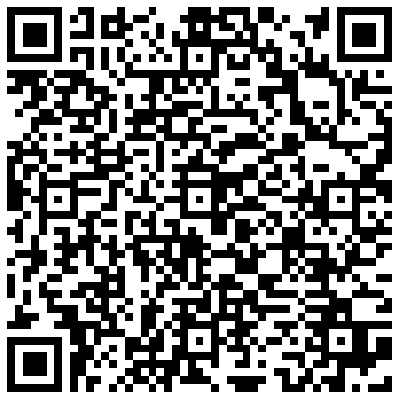 Hilfestellung für die Begriffe: EinstellungVerwendung bzw. WirkungTotalePersonen werden von knapp unter der Hüfte bis zum Kopf dargestellt. Zeigt eine Interaktion sowie Gestik und auch Mimik, zum Beispiel bei einem Revolverduell.HalbnahZeigt deutlich Mimik und Gefühlsregungen detailliert, kann emotional wirkenDetailTopShot Apple https://apps.apple.com/de/app/topshot/id1312753919 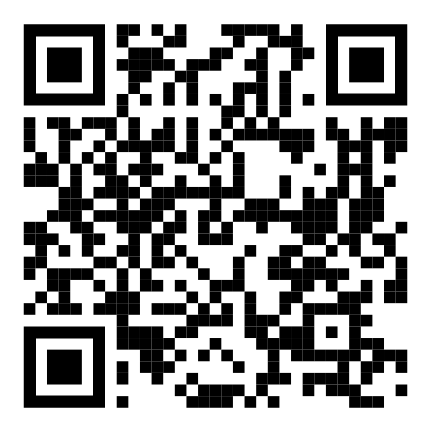 Filmsprache Apple https://apps.apple.com/de/app/filmsprache/id1024636045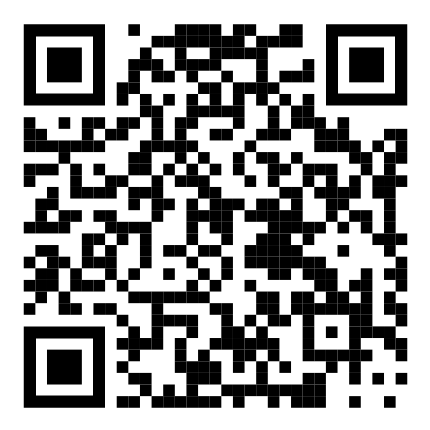 TopShot Androidhttps://play.google.com/store/apps/details?id=de.nrw.filmundschule.topshot 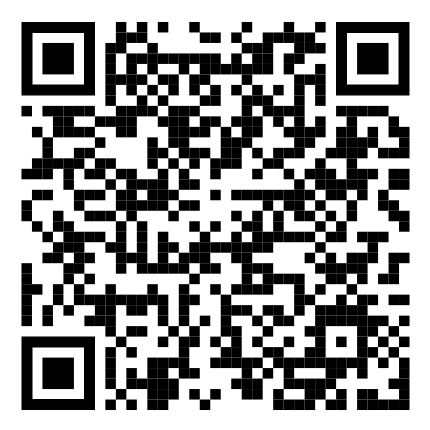 Filmsprache Android https://play.google.com/store/apps/details?id=de.ammma.filmsprache 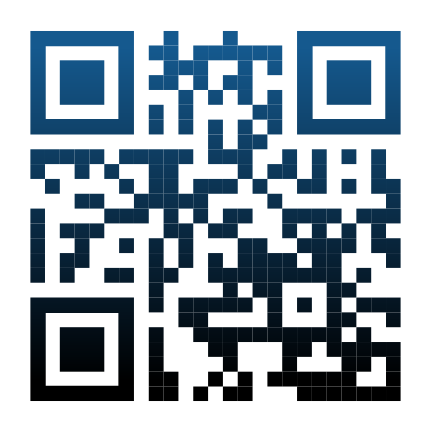 